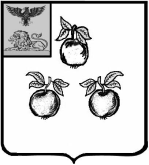 УПРАВЛЕНИЕ ОБРАЗОВАНИЯ АДМИНИСТРАЦИИМУНИЦИПАЛЬНОГО РАЙОНА «КОРОЧАНСКИЙ РАЙОН»ПРИКАЗКороча« 23 »  марта  2023 года		                                                                                                                   № 355	В соответствии с приказом министерства образования Белгородской области от 23 марта 2023 года №946 «Об утверждении формы, описания и правил заполнения бланков ОГЭ на территории Белгородской области в 2023 году», в целях организованного  проведения государственной итоговой аттестации по образовательным программам основного общего образования (далее - ГИА-9) в форме основного государственного экзамена (далее - ОГЭ)  на территории  Корочанского района в 2023 году приказываю:Принять к исполнению приказ министерства образования Белгородской области от 23 марта 2023 года №946 «Об утверждении формы, описания и правил заполнения бланков ОГЭ на территории Белгородской области в 2023 году».Начальнику отдела общего, дошкольного и дополнительного образования управления образования Богодуховой Л.Е.: Ознакомить руководителей образовательных учреждений с приказом министерства образования Белгородской области от 23 марта 2023 года №946 «Об утверждении формы, описания и правил заполнения бланков ОГЭ на территории Белгородской области в 2023 году».		Руководствоваться при организации работы по подготовке и проведению ГИА-9 приказом министерства образования Белгородской области от 23 марта 2023 года №946 «Об утверждении формы, описания и правил заполнения бланков ОГЭ на территории Белгородской области в 2023 году».3. Руководителям муниципальных бюджетных общеобразовательных учреждений довести до сведения   участников ОГЭ, а также их родителей (законных представителей), сотрудников образовательных учреждений форму, описание и правила заполнения бланков ответов участников ОГЭ для проведения ГИА-9  на территории Белгородской области в 2023 году, утверждённую приказом министерства образования Белгородской области от 23 марта 2023 года №946 «Об утверждении формы, описания и правил заполнения бланков ОГЭ на территории Белгородской области в 2023 году». 4. Контроль за исполнением настоящего приказа возложить на начальника отдела общего, дошкольного и дополнительного образования  управления образования Богодухову Л.Е.                              Начальник                     управления образования 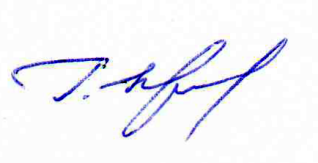        администрации муниципального района                       «Корочанский район»                                                        Г.И. КрештельОб утверждённой форме, описании и правилах заполнения блонков ОГЭ  на территории Корочанского района в 2023 году